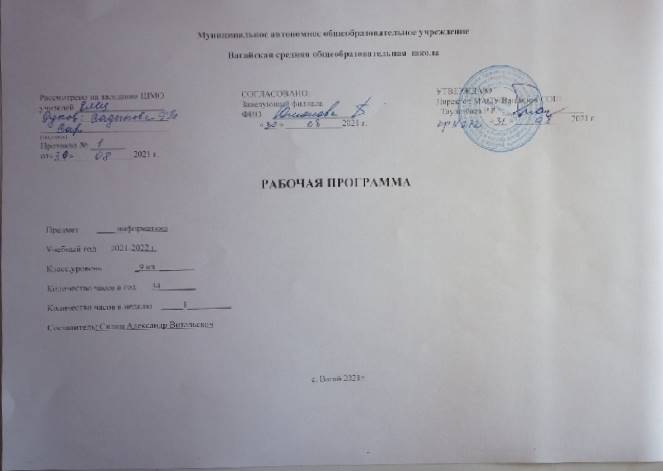 1.Планируемые предметные результаты освоения учебного предмета, курсаЛичностные результаты – это сформировавшаяся в образовательном процессе система ценностных отношений, учащихся к себе, другим участникам образовательного процесса, самому образовательному процессу, объектам познания, результатам образовательной деятельности. Основными личностными результатами, формируемыми при изучении информатики в основной школе, являются: наличие представлений об информации как важнейшем стратегическом ресурсе развития личности, государства, общества; понимание роли информационных процессов в современном мире; владение первичными навыками анализа и критичной оценки получаемой информации; ответственное отношение к информации с учетом правовых и этических аспектов ее распространения; развитие чувства личной ответственности за качество окружающей информационной среды; способность увязать учебное содержание с собственным жизненным опытом, понять значимость подготовки в области информатики и ИКТ в условиях развития информационного общества; готовность к повышению своего образовательного уровня и продолжению обучения с использованием средств и методов информатики и ИКТ; способность и готовность к общению и сотрудничеству со сверстниками и взрослыми в процессе образовательной, общественно-полезной, учебно-исследовательской, творческой деятельности; способность и готовность к принятию ценностей здорового образа жизни за счет знания основных гигиенических, эргономических и технических условий безопасной эксплуатации средств ИКТ. Метапредметные результаты – освоенные обучающимися на базе одного, нескольких или всех учебных предметов способы деятельности, применимые как в рамках образовательного процесса, так и в других жизненных ситуациях. Основными метапредметным результатами, формируемыми при изучении информатики в основной школе, являются: владение общепредметными понятиями «объект», «система», «модель», «алгоритм», «исполнитель» и др.; владение информационно-логическими умениями: определять понятия, создавать обобщения, устанавливать аналогии, классифицировать, самостоятельно выбирать основания и критерии для классификации, устанавливать причинно-следственные связи, строить логическое рассуждение, умозаключение (индуктивное, дедуктивное и по аналогии) и делать выводы; владение умениями самостоятельно планировать пути достижения целей; соотносить свои действия с планируемыми результатами, осуществлять контроль своей деятельности, определять способы действий в рамках предложенных условий, корректировать свои действия в соответствии с изменяющейся ситуацией; оценивать правильность выполнения учебной задачи; владение основами самоконтроля, самооценки, принятия решений и осуществления осознанного выбора в учебной и познавательной деятельности; владение основными универсальными умениями информационного характера: постановка и формулирование проблемы; поиск и выделение необходимой информации, применение методов информационного поиска; структурирование и визуализация информации; выбор наиболее эффективных способов решения задач в зависимости от конкретных условий; самостоятельное создание алгоритмов деятельности при решении проблем творческого и поискового характера; владение информационным моделированием как основным методом приобретения знаний: умение преобразовывать объект из чувственной формы в пространственно-графическую или знаково-символическую модель; умение строить разнообразные информационные структуры для описания объектов; умение «читать» таблицы, графики, диаграммы, схемы и т.д., самостоятельно перекодировать информацию из одной знаковой системы в другую; умение выбирать форму представления информации в зависимости от стоящей задачи, проверять адекватность модели объекту и цели моделирования; ИКТ-компетентность – широкий спектр умений и навыков использования средств информационных и коммуникационных технологий для сбора, хранения, преобразования и передачи различных видов информации, навыки создания личного информационного пространства (обращение с устройствами ИКТ; фиксация изображений и звуков; создание письменных сообщений; создание графических объектов; создание музыкальных и звуковых сообщений; создание, восприятие и использование гипермедиасообщений; коммуникация и социальное взаимодействие; поиск и организация хранения информации; анализ информации). Предметные результаты включают в себя: освоенные обучающимися в ходе изучения учебного предмета умения специфические для данной предметной области, виды деятельности по получению нового знания в рамках учебного предмета, его преобразованию и применению в учебных, учебно-проектных и социально-проектных ситуациях, формирование научного типа мышления, научных представлений о ключевых теориях, типах и видах отношений, владение научной терминологией, ключевыми понятиями, методами и приемами. В соответствии с федеральным государственным образовательным стандартом общего образования основные предметные результаты изучения информатики в основной школе отражают: формирование информационной и алгоритмической культуры; формирование представления о компьютере как универсальном устройстве обработки информации; развитие основных навыков и умений использования компьютерных устройств; формирование представления об основных изучаемых понятиях: информация, алгоритм, модель – и их свойствах; развитие алгоритмического мышления, необходимого для профессиональной деятельности в современном обществе; развитие умений составить и записать алгоритм для конкретного исполнителя; формирование знаний об алгоритмических конструкциях, логических значениях и операциях; знакомство с одним из языков программирования и основными алгоритмическими структурами — линейной, условной и циклической; формирование умений формализации и структурирования информации, умения выбирать способ представления данных в соответствии с поставленной задачей — таблицы, схемы, графики, диаграммы, с использованием соответствующих программных средств обработки данных; формирование навыков и умений безопасного и целесообразного поведения при работе с компьютерными программами и в Интернете, умения соблюдать нормы информационной этики и права. 2.Содержание учебного предметаРаздел 1. Управление и алгоритмы (6ч.)Алгоритм. Свойства алгоритма. Компьютер как формальный исполнитель алгоритмов (программ). Разбиение задачи на подзадачи, вспомогательный алгоритм. Циклы, ветвление, последовательная детализация.Раздел 2. Программное управление работой компьютера (20ч.)Программирование. Алгоритмы работы с величинами. Язык программирования Паскаль. Линейные вычислительные алгоритмы. Программирование ветвлений на Паскале. Программирование циклов. Алгоритм Евклида. Таблицы и массивы в Паскале.Практические работы:Перевод чисел из одной системы счисления в другуюРазработка программы, содержащей оператор ветвления.Разработка программы, содержащей оператор цикла.Разработка программы по обработке одномерного массива.Разработка программы, требующего для решения поставленной задачи использования логических операций.Раздел 3. Информационные технологии и общество (8ч.)Предыстория информатики. История чисел и систем счисления. История ЭВМ, программного обеспечения и ИКТ.Информационные ресурсы общества, образовательные информационные ресурсы. Этика и право при создании и использовании информации. Информационная безопасность. Правовая охрана информационных ресурсов. 3.Тематическое планирование с указанием количества часов, отводимых на освоение каждой темыКлючевые воспитательные задачи:Использовать в воспитании детей возможности школьного урока, поддерживать использование на уроках интерактивных, коллективных, интегрированных форм занятий с учащимися с выходом вне стен школы;Развивать предметно – эстетическую среду школы и реализовать ее воспитательные возможности;Организовать работу с семьями школьников, их родителями или законными представителями, направленную на совместное решение проблем личностного развития детей;Формирование умений через использование визуальных образов (предметно-эстетической среды, наглядная агитация школьных стендов, предметной направленности, совместно производимые видеоролики по темам урока). Воспитание умения сотрудничать педагога и обучающихся на учебном занятии;Воспитание культуры общения;Организовывать профориентационную работу со школьниками.Тема/ кол-во часовНомер урокаТема урока/ количество часовМодуль воспитательной программы «Школьный урок»Модуль воспитательной программы «Школьный урок»Раздел 1. Управление и алгоритмы (6ч.)1.Управление и кибернетика. Управление с обратной связью/1 часРаздел 1. Управление и алгоритмы (6ч.)2.Определение и свойства алгоритма. Графический учебный исполнитель/1 часРаздел 1. Управление и алгоритмы (6ч.)3.Вспомогательные алгоритмы и подпрограммы/1 часРаздел 1. Управление и алгоритмы (6ч.)4.Циклические алгоритмы/1 часИнтегрированный урок с алгебройИнтегрированный урок с алгебройРаздел 1. Управление и алгоритмы (6ч.)5.Ветвление и последовательная детализация алгоритма/1 часРаздел 1. Управление и алгоритмы (6ч.)6.Контрольная работа №1 «Управление и алгоритмы» /1 часРаздел 2. Программное управление работой компьютера (20ч.)7.Системы счисления. Двоичная система счисления.Практическая работа№1 "Перевод чисел из одной системы счисления в другую"/1 часРаздел 2. Программное управление работой компьютера (20ч.)8.Арифметика двоичных чисел/1 часРаздел 2. Программное управление работой компьютера (20ч.)9.Алгебра логики/1 часАлгебра логики/1 часРаздел 2. Программное управление работой компьютера (20ч.)10.Сложные высказывания/1 часСложные высказывания/1 часРаздел 2. Программное управление работой компьютера (20ч.)11.Язык программирования Паскаль. Общая структура программ/1 часЯзык программирования Паскаль. Общая структура программ/1 часРаздел 2. Программное управление работой компьютера (20ч.)12.Линейные программы/1 часЛинейные программы/1 часРаздел 2. Программное управление работой компьютера (20ч.)13.Условный оператор/1 часУсловный оператор/1 часРаздел 2. Программное управление работой компьютера (20ч.)14.Практическая работа№2 "Разработка программы, содержащей оператор ветвления "/1 часПрактическая работа№2 "Разработка программы, содержащей оператор ветвления "/1 часРаздел 2. Программное управление работой компьютера (20ч.)15.Оператор варианта (интегрированный урок (см. приложение))/1 часОператор варианта (интегрированный урок (см. приложение))/1 часРаздел 2. Программное управление работой компьютера (20ч.)16.Программирование циклов.Практическая работа№3 "Разработка программы, содержащей оператор цикла"/1 часПрограммирование циклов.Практическая работа№3 "Разработка программы, содержащей оператор цикла"/1 часРаздел 2. Программное управление работой компьютера (20ч.)17.Таблицы и массивы в Паскале/1 часТаблицы и массивы в Паскале/1 часРаздел 2. Программное управление работой компьютера (20ч.)18.Таблицы и массивы в Паскале/1 часТаблицы и массивы в Паскале/1 часРаздел 2. Программное управление работой компьютера (20ч.)19.Практическая работа№4"Разработка программы по обработке одномерного массива"/1 часПрактическая работа№4"Разработка программы по обработке одномерного массива"/1 часРаздел 2. Программное управление работой компьютера (20ч.)20.Решение задач на Паскале/1 часРешение задач на Паскале/1 часРаздел 2. Программное управление работой компьютера (20ч.)21.Решение задач на Паскале/1 часРешение задач на Паскале/1 часРаздел 2. Программное управление работой компьютера (20ч.)22.Решение задач на Паскале/1 часРешение задач на Паскале/1 часРаздел 2. Программное управление работой компьютера (20ч.)23.Решение задач на Паскале/1 часРешение задач на Паскале/1 часРаздел 2. Программное управление работой компьютера (20ч.)24.Практическая работа№5"Решение задач на языке Паскаль"/1 часПрактическая работа№5"Решение задач на языке Паскаль"/1 часРаздел 2. Программное управление работой компьютера (20ч.)25.Контрольная работа №2 «Программное управление работой компьютера» /1 часКонтрольная работа №2 «Программное управление работой компьютера» /1 часРаздел 2. Программное управление работой компьютера (20ч.)26.Использование объектно-ориентированных языков в образовании/1 часИспользование объектно-ориентированных языков в образовании/1 часРаздел 3. Информационные технологии и общество (8ч.)27.Предыстория информатики/1 часПредыстория информатики/1 часВиртуальная экскурсияРаздел 3. Информационные технологии и общество (8ч.)28.История чисел и систем счисления/1 часИстория чисел и систем счисления/1 часРаздел 3. Информационные технологии и общество (8ч.)29.История ЭВМ, программного обеспечения и ИКТ/1 часИстория ЭВМ, программного обеспечения и ИКТ/1 часУрок - исследованиеРаздел 3. Информационные технологии и общество (8ч.)30.Информационные ресурсы современного общества/1 часИнформационные ресурсы современного общества/1 часРаздел 3. Информационные технологии и общество (8ч.)31.Контрольная работа №3 «Информационные технологии и общество» /1 часКонтрольная работа №3 «Информационные технологии и общество» /1 часРаздел 3. Информационные технологии и общество (8ч.)32.Сферы применения электронных таблиц/1 часСферы применения электронных таблиц/1 часРаздел 3. Информационные технологии и общество (8ч.)33.Теоретические аспекты современной информатики/1 часТеоретические аспекты современной информатики/1 часРаздел 3. Информационные технологии и общество (8ч.)34.Практические аспекты современной информатики/1 часПрактические аспекты современной информатики/1 час